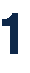 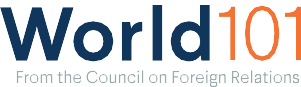 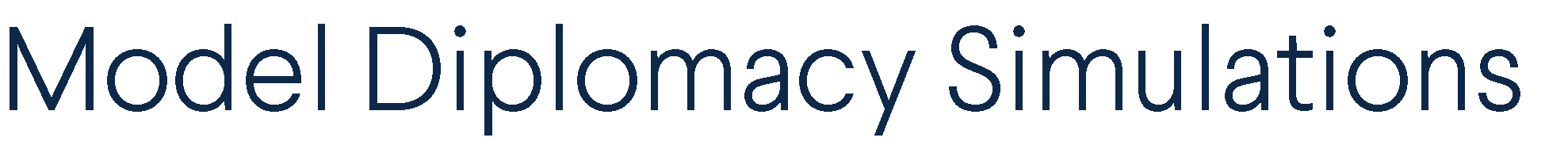 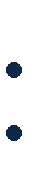 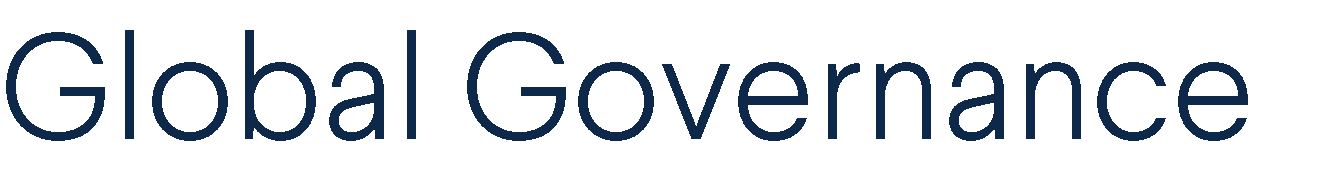 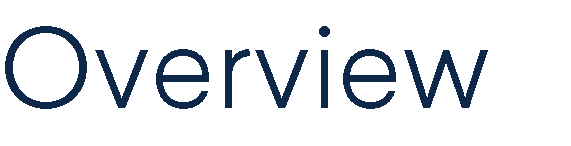 Model Diplomacy is a free classroom simulation of either the U.S. National Security Council or the UN Security Council that takes place both online and in the classroom in a blended learning environment. It presents hypothetical situations based on real issues of the past and present.Many Model Diplomacy cases have a UN Security Council version. Whenbrowsing the case library, use the “UNSC” filter to find them. In addition, several cases involve issues of global governance. “Humanitarian Intervention in South Sudan” presents a scenario in which students consider the role of the United Nations and when to override it, and “Economic Crisis in Europe” includes a discussion of the role of the International Monetary Fund in a hypothetical economic crisis.Use the Model Diplomacy website to access the following cases:Humanitarian Intervention in South SudanThe weakness of cease-fire agreements and the return of weather conditions favorable for warfare mean the South Sudanese face the threat of mass violence, reprisals, and possibly even genocide.Economic Crisis in EuropeOne of France’s largest banks needs a bailout that its government likely cannot provide, a situation that is roiling global markets.